挥毫泼墨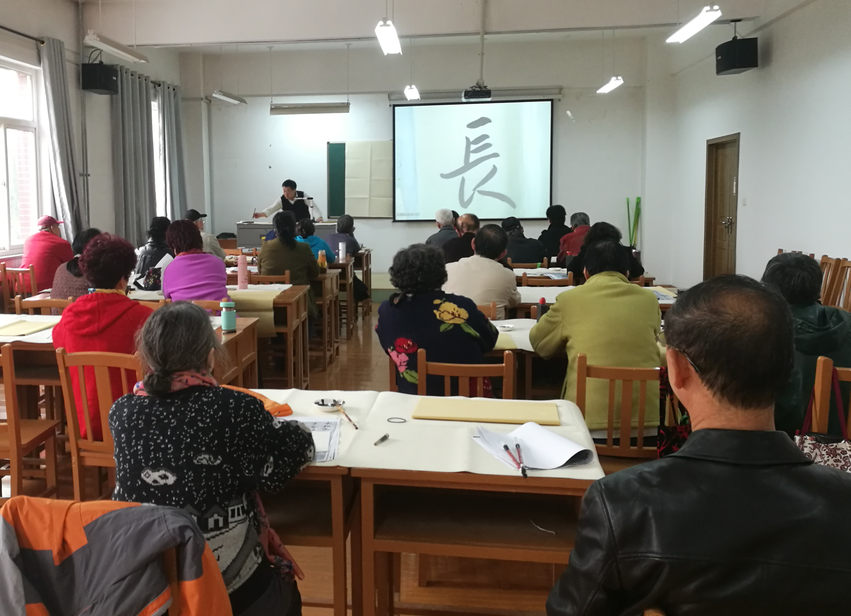 